T.C.ARDAHAN ÜNİVERSİTESİ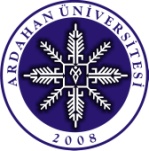 Lisansüstü Eğitim Enstitüsü MüdürlüğüÖZEL ÖĞRENCİLİKTE ALINAN DERSLERİN KREDİYE SAYDIRILMASI İÇİN BAŞVURU DİLEKÇESİLİSANSÜSTÜ EĞİTİM ENSTİTÜSÜ MÜDÜRLÜĞÜNE	Enstitünüz ……………………………………………….…………………………………………... Ana Bilim-Bilim Dalı ............................................. numaralı yüksek lisans programı öğrencisiyim. Özel öğrenci statüsünde bulunduğum dönemde başarılı olduğum aşağıda dönemi, yarıyılı, kodu, adı, kredisi ve notu belirtilen derslerin Lisansüstü kredime saydırılması konusunda gereğini arz ederim. 											 ........./........./20......											    ................................................											  (Ad, Soyad, İmza)Adres:		.......................................................................................................................		.......................................................................................................................Telefon: 	Ev:.................................................................................................................		İş:..................................................................................................................E-posta:	.........................................................@..........................................................Krediye Saydırılmak İstenilen Dersler :    EK  :  Ana Bilim Dalı Kurul KararıDönemiYarıyılıKoduAdıKredisiNotu